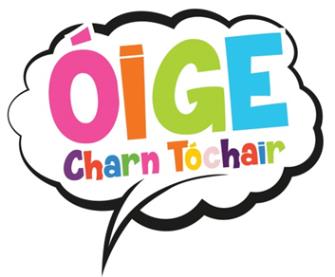 A chairde, Beidh Club Óige Charn Tóchair ag toiseach arís Dé Máirt 4ú Deireadh Fómhair. Ba mhaith linn an deis seo a ghlacadh dul i ngleic leis an Ghaeilge labhartha ag an chlub. Is í an Ghaeilge príomhchuspóir an chlub óige agus bheadh muid buíoch as bhur dtacaíocht a fháil ar an ábhar seo. Táimid ag cur tús i mbliana le córas nua de réir mar atá ag an CLG – cárta dubh, buí agus dearg.Cárta Dubh – más gá don cheannaire labhairt leis an duine óg faoin Ghaeilge / iompar. Iarrfar ar an duine óg suí amuigh ar feadh 3 bhomaite. Cárta Buí – Má tá go fóill barraíocht Béarla a labhairt acu, iarrfaidh na ceannairí ar an duine óg sos 10 mbomaite a ghlacadh.Cárta Dearg – Má leanann an droch-iompar agus mura bhfuil an duine óg sásta an polasaí teanga a leanúint, beidh air/uirthi suí amuigh don chuid eile den oíche agus beidh scairt ghutháin na bhaile ann. Beidh muid ag labhairt leis na daoine óga ar oíche an chéad chlub faoin chóras seo go mbeidh siad eolach faoi ach bheadh sé ina chuidiú do na ceannairí dá dtiocfadh leat comhrá a thoiseacht sa teach roimh ré. Go raibh maith agaibh as an tacaíocht uile!Foireann Club Óige Charn Tóchair 028 7954 9978A chairde,Club Óige Charn Tóchair starts again on Tuesday 4th October. We would like to reinforce Irish as the spoken language within the club. To give the children a chance to speak Irish, socially outside of the classroom, is the main objective of Club Óige Charn Tóchair and is therefore very important to the leaders that your child is happy to follow such a rule.To help reinforce this we are going to introduce a card system similar to that of the GAA – a black, yellow & a red card.A Black Card – if a leader has to speak with the young person about their lack-of use of Irish or behaviour. The young person will be asked to sit out for 3minutes.A Yellow Card – If the young person continues not to use Irish or misbehave, the leaders will place young person in a 10 minute sinbin.A Red Card – If bad behaviour / refusal to adhere to language policy continue, the young person will be asked to sit-out from the rest of the night’s activities and a phone call home will be made by one of the leaders.The leaders will be discussing this with the young people on the first night however it would be very much appreciated if you, as a parent/guardian, could discuss quickly with your child about the importance of these rules.  Thanks again for your continued support!Club Óige Charn Tóchair leaders 02879549978
Guidelines for our members so we can ensure a safe and enjoyable environment for those participating in our club
 All activities take place through the medium of Irish The card system (black/yellow/red) will be in use during all clubsFoul language, bad manners, and any form of bullying will not be tolerated at the club All participants must show respect for each other Participants must not take pictures or record any part of the club on their phone To benefit from our clubs, it is important to participate fullyAny club member who has symptoms of COVID-19 should not attend the club We would appreciate any feedback to aoife.nichaiside@ancarn.org
Treoirlínte do na baill le gur féidir linn a chinntiú go mbainfidh siad sult as an chlub i suíomh slán agus sábháilte
Reáchtálfar imeachtaí an chlub trí mheán na GaeilgeBainfear úsáid as córas na gcártaí (dubh/buí/dearg) gach oíche den chlub Ní ghlacfar le droch-chaint, droch-bhéasa ná aon chineál bulaíochta ag an chlub Is gá do gach duine meas a léiriú ar a chéile Ní cheadaítear seat scáileáin nó taifead le linn an tseisiúin Chun an tairbhe is fearr a bhaint as an chlub, is gá páirt ghníomhach a ghlacadh ann Ní chóir d’aon duine freastal ar an chlub má tá aon siomptóm COVID-19 acu Beidh fáilte roimh aiseolas ag aoife.nichaiside@ancarn.org
